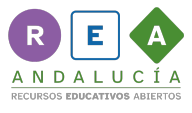 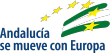             Comparando medios de comunicación.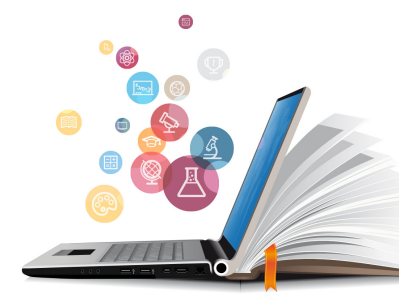 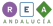 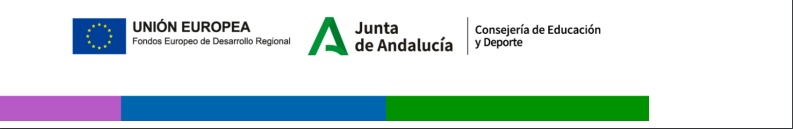 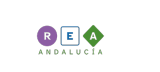 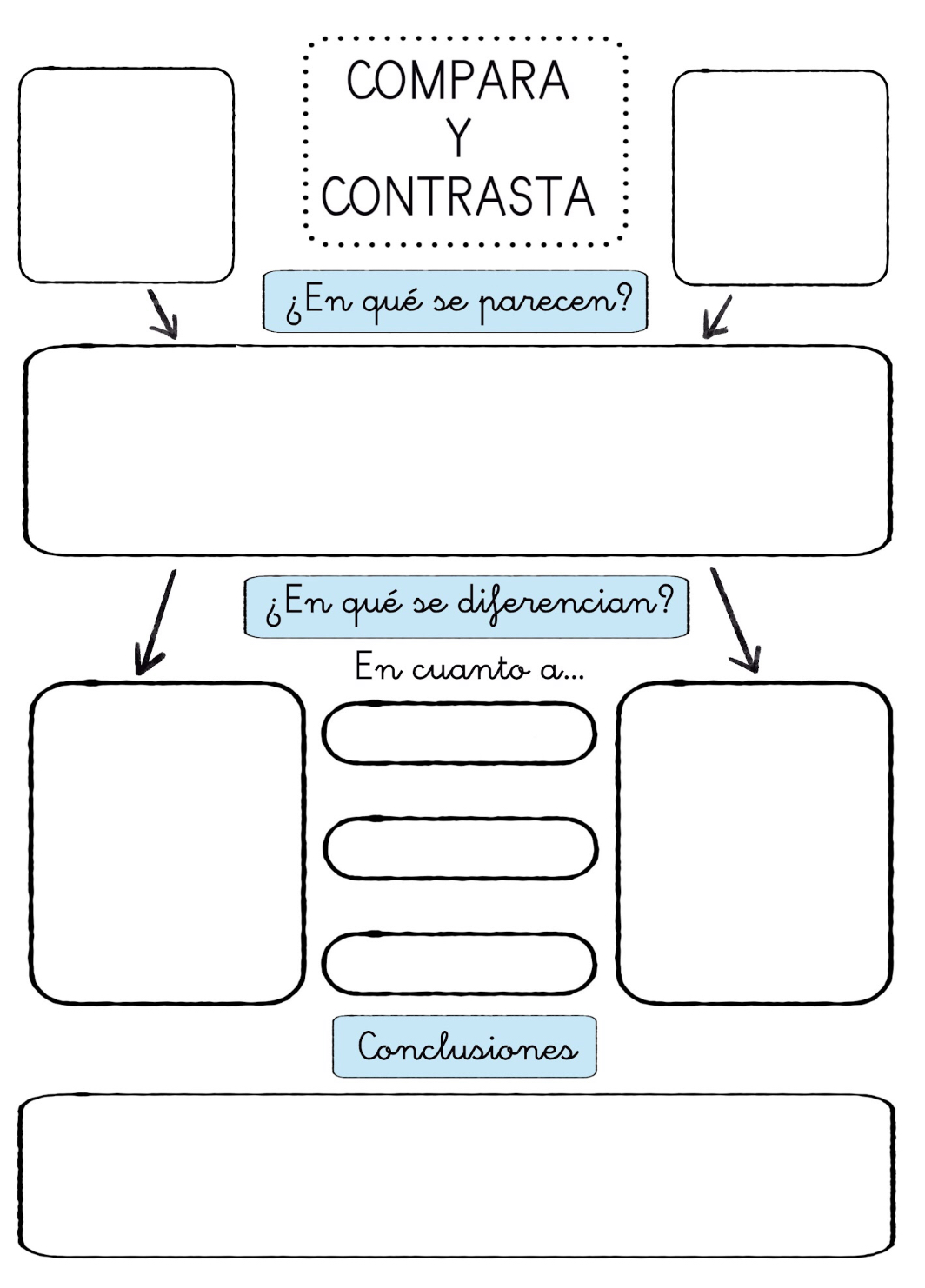 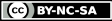 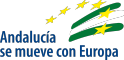 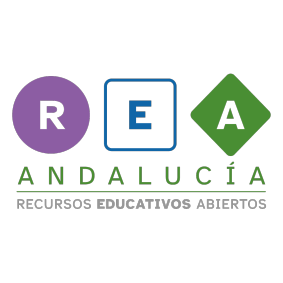 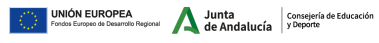 